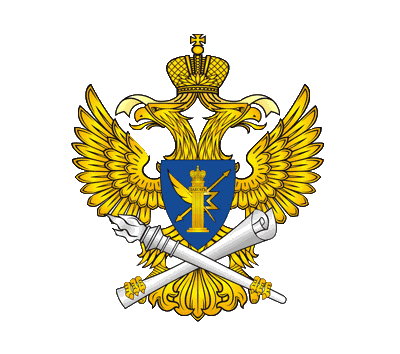 Управление Федеральной службы по надзору в сфере связи, информационных технологий и массовых коммуникаций по                          Северо-Западному федеральному округуОтчет по работе с обращениями граждан        за III квартал 2014 года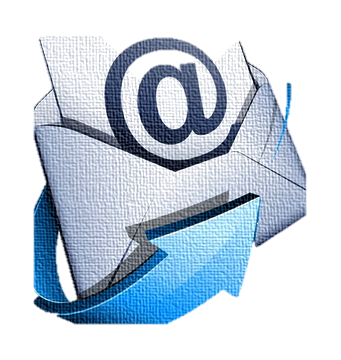 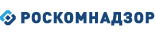 В III квартале 2014 года в Управление Роскомнадзора по Северо-Западному федеральному округу  поступило 947 обращений граждан, в том числе из центрального аппарата Роскомнадзора - 25.Динамика поступления обращений граждан в территориальные  управления Роскомнадзора по Северо-Западному федеральному округу показывает следующую статистику:В Управление Роскомнадзора по Северо-Западному федеральному округу  поступило 777 обращений в электронном виде через официальный сайт и по электронной почте.По 4 обращениям, перенаправленным из Управления Президента Российской Федерации по работе с обращениями граждан и организаций Администрации Президента Российской Федерации в центральный аппарат Роскомнадзора и переадресованным в Управление Роскомнадзора по Северо-Западному федеральному округу, гражданам даны исчерпывающие разъяснения, о чем сделаны соответствующие отметки на портале ССТУ.РФ.Сравнительный анализ поступивших в Управление Роскомнадзора по Северо-Западному федеральному округу  обращений граждан за отчетный период показывает:Сравнительный анализ поступивших обращений граждан в III квартале 2014 года по отношению к III кварталу 2013 года показывает увеличение поступающих обращений граждан на 10%.Подробный тематический анализ за третий квартал 2013 и 2014 года показывает следующее:Тематический анализ поступивших обращенийРяд 1 – III квартал 2013 годаРяд 2 – III квартал 2014 года- Вопросы в сфере СМИ- Вопросы в сфере связи- Вопросы в сфере персональных данных- Вопросы в сфере информационных технологий- Вопросы ограничения доступа к сайтам- Другие вопросы;По результатам рассмотрения обращений граждан в Управлении Роскомнадзора по Северо-Западному федеральному округу вынесены решения:- Разъяснено - 496;- Поддержано – 42;- Перенаправлено по принадлежности – 110;- Отозвано гражданином – 2 обращения;- Не поддержано – 24;- Принято к сведению – 4;- Находятся на рассмотрении – 269.Обращения граждан перенаправляются по принадлежности в Министерство внутренних дел Российской Федерации, в Федеральную антимонопольную службу Российской Федерации (в отношении  рекламы в СМИ) и другие федеральные органы исполнительной власти.____________